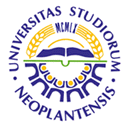 UNIVERSITY OF NOVI SADFACULTY OF AGRICULTURE 21000 NOVI SAD, TRG DOSITEJA OBRADOVIĆA 8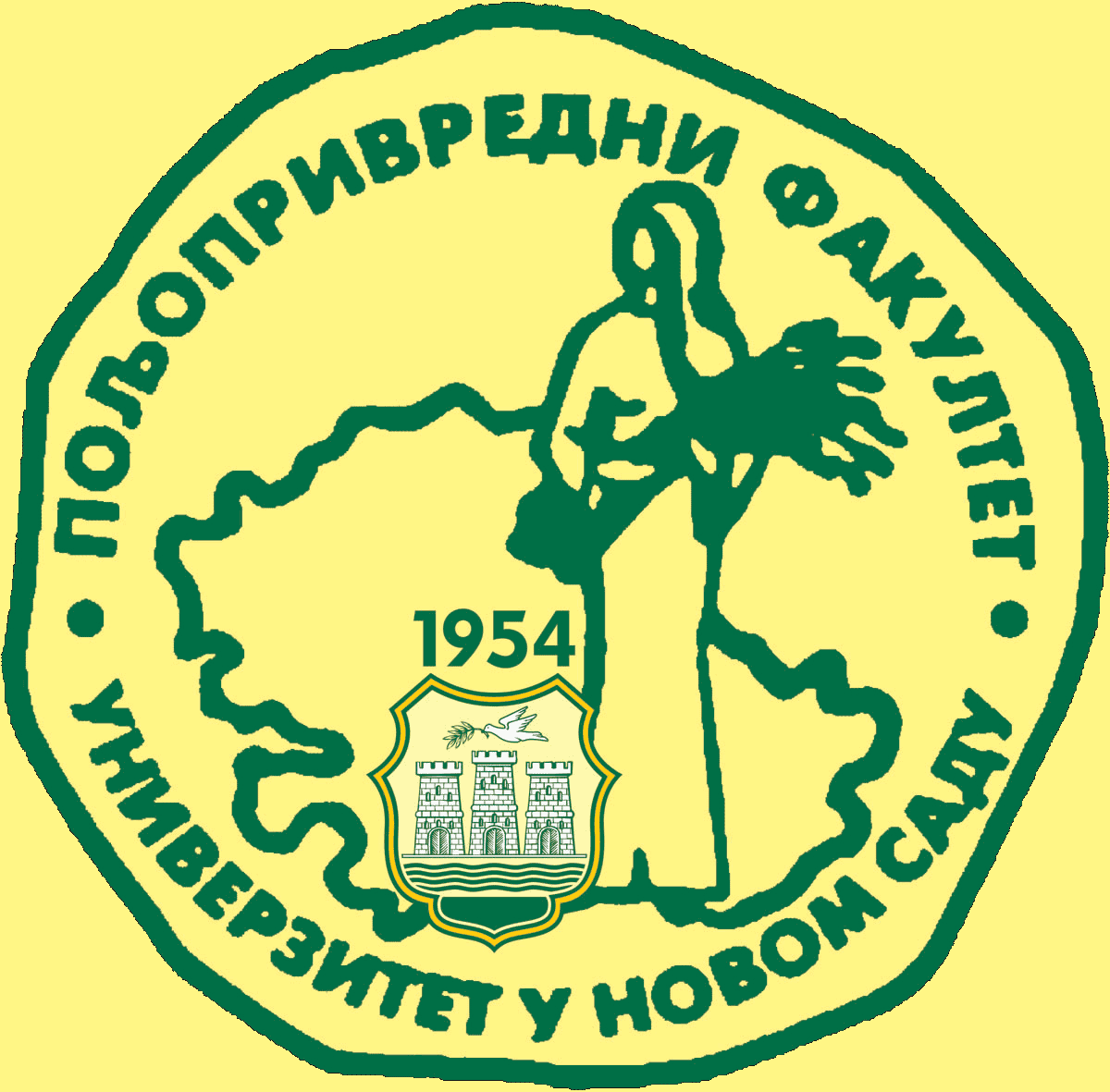 Study Programme AccreditationUNDERGRADUATE ACADEMIC STUDIES                           AGRICULTURAL TOURISM AND RURAL DEVELOPMENT                 Table 5.2 Course specificationTable 5.2 Course specificationTable 5.2 Course specificationCourse:Course:TaxationTaxationTaxationTaxationTaxationTaxationTaxationTaxationTaxationCourse id: 7ОАТ7I11 Course id: 7ОАТ7I11 TaxationTaxationTaxationTaxationTaxationTaxationTaxationTaxationTaxationNumber of ECTS: 6Number of ECTS: 6TaxationTaxationTaxationTaxationTaxationTaxationTaxationTaxationTaxationTeacher:Teacher:Nedeljko Lj. TicaNedeljko Lj. TicaNedeljko Lj. TicaNedeljko Lj. TicaNedeljko Lj. TicaNedeljko Lj. TicaNedeljko Lj. TicaNedeljko Lj. TicaNedeljko Lj. TicaAssistant:Assistant:Stojan B. KostićStojan B. KostićStojan B. KostićStojan B. KostićStojan B. KostićStojan B. KostićStojan B. KostićStojan B. KostićStojan B. KostićCourse statusCourse statusElectiveElectiveElectiveElectiveElectiveElectiveElectiveElectiveElectiveNumber of active teaching classes (weekly)Number of active teaching classes (weekly)Number of active teaching classes (weekly)Number of active teaching classes (weekly)Number of active teaching classes (weekly)Number of active teaching classes (weekly)Number of active teaching classes (weekly)Number of active teaching classes (weekly)Number of active teaching classes (weekly)Number of active teaching classes (weekly)Number of active teaching classes (weekly)Lectures: 2Lectures: 2Tutorials: 2Tutorials: 2Tutorials: 2Other teaching types:Other teaching types:Study research work:Study research work:Other classes:Other classes:Precondition coursesPrecondition coursesManagement of Fruit and Viticultural Production, Management of Crop Production Management of Fruit and Viticultural Production, Management of Crop Production Management of Fruit and Viticultural Production, Management of Crop Production Management of Fruit and Viticultural Production, Management of Crop Production Management of Fruit and Viticultural Production, Management of Crop Production Management of Fruit and Viticultural Production, Management of Crop Production Management of Fruit and Viticultural Production, Management of Crop Production Management of Fruit and Viticultural Production, Management of Crop Production Management of Fruit and Viticultural Production, Management of Crop Production 1.Educational goalsIntroducing students to the specifics of tax accounting in agricultural production and basic accounting.1.Educational goalsIntroducing students to the specifics of tax accounting in agricultural production and basic accounting.1.Educational goalsIntroducing students to the specifics of tax accounting in agricultural production and basic accounting.1.Educational goalsIntroducing students to the specifics of tax accounting in agricultural production and basic accounting.1.Educational goalsIntroducing students to the specifics of tax accounting in agricultural production and basic accounting.1.Educational goalsIntroducing students to the specifics of tax accounting in agricultural production and basic accounting.1.Educational goalsIntroducing students to the specifics of tax accounting in agricultural production and basic accounting.1.Educational goalsIntroducing students to the specifics of tax accounting in agricultural production and basic accounting.1.Educational goalsIntroducing students to the specifics of tax accounting in agricultural production and basic accounting.1.Educational goalsIntroducing students to the specifics of tax accounting in agricultural production and basic accounting.1.Educational goalsIntroducing students to the specifics of tax accounting in agricultural production and basic accounting.2.Educational outcomesUpon the completion of the course, students are enabled to do tax accounting and follow taxing documentation.2.Educational outcomesUpon the completion of the course, students are enabled to do tax accounting and follow taxing documentation.2.Educational outcomesUpon the completion of the course, students are enabled to do tax accounting and follow taxing documentation.2.Educational outcomesUpon the completion of the course, students are enabled to do tax accounting and follow taxing documentation.2.Educational outcomesUpon the completion of the course, students are enabled to do tax accounting and follow taxing documentation.2.Educational outcomesUpon the completion of the course, students are enabled to do tax accounting and follow taxing documentation.2.Educational outcomesUpon the completion of the course, students are enabled to do tax accounting and follow taxing documentation.2.Educational outcomesUpon the completion of the course, students are enabled to do tax accounting and follow taxing documentation.2.Educational outcomesUpon the completion of the course, students are enabled to do tax accounting and follow taxing documentation.2.Educational outcomesUpon the completion of the course, students are enabled to do tax accounting and follow taxing documentation.2.Educational outcomesUpon the completion of the course, students are enabled to do tax accounting and follow taxing documentation.3.Course contentTheoretical instruction:  Basics of tax system. Taxing terminology (taxpayer, taxation objects, tax base, tax rate and tax relief). The concept and characteristics of tax. Taxation principles (financial, economic, social and political, taxing and technical). Taxation capacity. Taxation system classification. Taxation monism, taxation pluralism, taxation limits. Income tax.  Value-added tax. Personal income tax. Property rights transfer tax. Taxation of the use, maintenance and possession of certain assets. Income fund taxation. Stocks. The code of conduct in taxation. Enterprise financing. Tax system and policy. Tax control and revision. Managing fiscal policy. International tax and budget management. Comparative tax systems. Informational financing system.   Practical Instruction:  Basics of tax system. Determining tax duties. Object of taxation. Taxpayer. Tax base. Tax rates. Tax reliefs. Special and tax balances.3.Course contentTheoretical instruction:  Basics of tax system. Taxing terminology (taxpayer, taxation objects, tax base, tax rate and tax relief). The concept and characteristics of tax. Taxation principles (financial, economic, social and political, taxing and technical). Taxation capacity. Taxation system classification. Taxation monism, taxation pluralism, taxation limits. Income tax.  Value-added tax. Personal income tax. Property rights transfer tax. Taxation of the use, maintenance and possession of certain assets. Income fund taxation. Stocks. The code of conduct in taxation. Enterprise financing. Tax system and policy. Tax control and revision. Managing fiscal policy. International tax and budget management. Comparative tax systems. Informational financing system.   Practical Instruction:  Basics of tax system. Determining tax duties. Object of taxation. Taxpayer. Tax base. Tax rates. Tax reliefs. Special and tax balances.3.Course contentTheoretical instruction:  Basics of tax system. Taxing terminology (taxpayer, taxation objects, tax base, tax rate and tax relief). The concept and characteristics of tax. Taxation principles (financial, economic, social and political, taxing and technical). Taxation capacity. Taxation system classification. Taxation monism, taxation pluralism, taxation limits. Income tax.  Value-added tax. Personal income tax. Property rights transfer tax. Taxation of the use, maintenance and possession of certain assets. Income fund taxation. Stocks. The code of conduct in taxation. Enterprise financing. Tax system and policy. Tax control and revision. Managing fiscal policy. International tax and budget management. Comparative tax systems. Informational financing system.   Practical Instruction:  Basics of tax system. Determining tax duties. Object of taxation. Taxpayer. Tax base. Tax rates. Tax reliefs. Special and tax balances.3.Course contentTheoretical instruction:  Basics of tax system. Taxing terminology (taxpayer, taxation objects, tax base, tax rate and tax relief). The concept and characteristics of tax. Taxation principles (financial, economic, social and political, taxing and technical). Taxation capacity. Taxation system classification. Taxation monism, taxation pluralism, taxation limits. Income tax.  Value-added tax. Personal income tax. Property rights transfer tax. Taxation of the use, maintenance and possession of certain assets. Income fund taxation. Stocks. The code of conduct in taxation. Enterprise financing. Tax system and policy. Tax control and revision. Managing fiscal policy. International tax and budget management. Comparative tax systems. Informational financing system.   Practical Instruction:  Basics of tax system. Determining tax duties. Object of taxation. Taxpayer. Tax base. Tax rates. Tax reliefs. Special and tax balances.3.Course contentTheoretical instruction:  Basics of tax system. Taxing terminology (taxpayer, taxation objects, tax base, tax rate and tax relief). The concept and characteristics of tax. Taxation principles (financial, economic, social and political, taxing and technical). Taxation capacity. Taxation system classification. Taxation monism, taxation pluralism, taxation limits. Income tax.  Value-added tax. Personal income tax. Property rights transfer tax. Taxation of the use, maintenance and possession of certain assets. Income fund taxation. Stocks. The code of conduct in taxation. Enterprise financing. Tax system and policy. Tax control and revision. Managing fiscal policy. International tax and budget management. Comparative tax systems. Informational financing system.   Practical Instruction:  Basics of tax system. Determining tax duties. Object of taxation. Taxpayer. Tax base. Tax rates. Tax reliefs. Special and tax balances.3.Course contentTheoretical instruction:  Basics of tax system. Taxing terminology (taxpayer, taxation objects, tax base, tax rate and tax relief). The concept and characteristics of tax. Taxation principles (financial, economic, social and political, taxing and technical). Taxation capacity. Taxation system classification. Taxation monism, taxation pluralism, taxation limits. Income tax.  Value-added tax. Personal income tax. Property rights transfer tax. Taxation of the use, maintenance and possession of certain assets. Income fund taxation. Stocks. The code of conduct in taxation. Enterprise financing. Tax system and policy. Tax control and revision. Managing fiscal policy. International tax and budget management. Comparative tax systems. Informational financing system.   Practical Instruction:  Basics of tax system. Determining tax duties. Object of taxation. Taxpayer. Tax base. Tax rates. Tax reliefs. Special and tax balances.3.Course contentTheoretical instruction:  Basics of tax system. Taxing terminology (taxpayer, taxation objects, tax base, tax rate and tax relief). The concept and characteristics of tax. Taxation principles (financial, economic, social and political, taxing and technical). Taxation capacity. Taxation system classification. Taxation monism, taxation pluralism, taxation limits. Income tax.  Value-added tax. Personal income tax. Property rights transfer tax. Taxation of the use, maintenance and possession of certain assets. Income fund taxation. Stocks. The code of conduct in taxation. Enterprise financing. Tax system and policy. Tax control and revision. Managing fiscal policy. International tax and budget management. Comparative tax systems. Informational financing system.   Practical Instruction:  Basics of tax system. Determining tax duties. Object of taxation. Taxpayer. Tax base. Tax rates. Tax reliefs. Special and tax balances.3.Course contentTheoretical instruction:  Basics of tax system. Taxing terminology (taxpayer, taxation objects, tax base, tax rate and tax relief). The concept and characteristics of tax. Taxation principles (financial, economic, social and political, taxing and technical). Taxation capacity. Taxation system classification. Taxation monism, taxation pluralism, taxation limits. Income tax.  Value-added tax. Personal income tax. Property rights transfer tax. Taxation of the use, maintenance and possession of certain assets. Income fund taxation. Stocks. The code of conduct in taxation. Enterprise financing. Tax system and policy. Tax control and revision. Managing fiscal policy. International tax and budget management. Comparative tax systems. Informational financing system.   Practical Instruction:  Basics of tax system. Determining tax duties. Object of taxation. Taxpayer. Tax base. Tax rates. Tax reliefs. Special and tax balances.3.Course contentTheoretical instruction:  Basics of tax system. Taxing terminology (taxpayer, taxation objects, tax base, tax rate and tax relief). The concept and characteristics of tax. Taxation principles (financial, economic, social and political, taxing and technical). Taxation capacity. Taxation system classification. Taxation monism, taxation pluralism, taxation limits. Income tax.  Value-added tax. Personal income tax. Property rights transfer tax. Taxation of the use, maintenance and possession of certain assets. Income fund taxation. Stocks. The code of conduct in taxation. Enterprise financing. Tax system and policy. Tax control and revision. Managing fiscal policy. International tax and budget management. Comparative tax systems. Informational financing system.   Practical Instruction:  Basics of tax system. Determining tax duties. Object of taxation. Taxpayer. Tax base. Tax rates. Tax reliefs. Special and tax balances.3.Course contentTheoretical instruction:  Basics of tax system. Taxing terminology (taxpayer, taxation objects, tax base, tax rate and tax relief). The concept and characteristics of tax. Taxation principles (financial, economic, social and political, taxing and technical). Taxation capacity. Taxation system classification. Taxation monism, taxation pluralism, taxation limits. Income tax.  Value-added tax. Personal income tax. Property rights transfer tax. Taxation of the use, maintenance and possession of certain assets. Income fund taxation. Stocks. The code of conduct in taxation. Enterprise financing. Tax system and policy. Tax control and revision. Managing fiscal policy. International tax and budget management. Comparative tax systems. Informational financing system.   Practical Instruction:  Basics of tax system. Determining tax duties. Object of taxation. Taxpayer. Tax base. Tax rates. Tax reliefs. Special and tax balances.3.Course contentTheoretical instruction:  Basics of tax system. Taxing terminology (taxpayer, taxation objects, tax base, tax rate and tax relief). The concept and characteristics of tax. Taxation principles (financial, economic, social and political, taxing and technical). Taxation capacity. Taxation system classification. Taxation monism, taxation pluralism, taxation limits. Income tax.  Value-added tax. Personal income tax. Property rights transfer tax. Taxation of the use, maintenance and possession of certain assets. Income fund taxation. Stocks. The code of conduct in taxation. Enterprise financing. Tax system and policy. Tax control and revision. Managing fiscal policy. International tax and budget management. Comparative tax systems. Informational financing system.   Practical Instruction:  Basics of tax system. Determining tax duties. Object of taxation. Taxpayer. Tax base. Tax rates. Tax reliefs. Special and tax balances.4.Teaching methodsLectures, tutorials with demonstrational and practical tasks.4.Teaching methodsLectures, tutorials with demonstrational and practical tasks.4.Teaching methodsLectures, tutorials with demonstrational and practical tasks.4.Teaching methodsLectures, tutorials with demonstrational and practical tasks.4.Teaching methodsLectures, tutorials with demonstrational and practical tasks.4.Teaching methodsLectures, tutorials with demonstrational and practical tasks.4.Teaching methodsLectures, tutorials with demonstrational and practical tasks.4.Teaching methodsLectures, tutorials with demonstrational and practical tasks.4.Teaching methodsLectures, tutorials with demonstrational and practical tasks.4.Teaching methodsLectures, tutorials with demonstrational and practical tasks.4.Teaching methodsLectures, tutorials with demonstrational and practical tasks.Knowledge evaluation (maximum 100 points)Knowledge evaluation (maximum 100 points)Knowledge evaluation (maximum 100 points)Knowledge evaluation (maximum 100 points)Knowledge evaluation (maximum 100 points)Knowledge evaluation (maximum 100 points)Knowledge evaluation (maximum 100 points)Knowledge evaluation (maximum 100 points)Knowledge evaluation (maximum 100 points)Knowledge evaluation (maximum 100 points)Knowledge evaluation (maximum 100 points)Pre-examination obligationsPre-examination obligationsPre-examination obligationsMandatoryPointsPointsFinal exam Final exam MandatoryMandatoryPointsLecture attendanceLecture attendanceLecture attendanceYes/No1515Written exam Written exam Yes/NoYes/No40Tutorial  attendanceTutorial  attendanceTutorial  attendanceYes/No1515Oral examOral examYes/NoYes/No30Seminar paper (1)Seminar paper (1)Seminar paper (1)Yes/No--Tests (2)Tests (2)Tests (2)Yes/No--OtherOtherOtherYes/No--Literature Literature Literature Literature Literature Literature Literature Literature Literature Literature Literature Ord.AuthorAuthorTitleTitleTitlePublisherPublisherPublisherPublisherYear1.Popović, D.Popović, D.Nauka o porezima i poresko pravoNauka o porezima i poresko pravoNauka o porezima i poresko pravoSavremena administracija, BeogradSavremena administracija, BeogradSavremena administracija, BeogradSavremena administracija, Beograd19972.Raičević, B.Raičević, B.Utvrđivanje i naplata javnih prihodaUtvrđivanje i naplata javnih prihodaUtvrđivanje i naplata javnih prihodaViša poslovna škola, BeogradViša poslovna škola, BeogradViša poslovna škola, BeogradViša poslovna škola, Beograd19773.Pušara, K.Pušara, K.Međunarodne finansijeMeđunarodne finansijeMeđunarodne finansijeVelzal press, BeogradVelzal press, BeogradVelzal press, BeogradVelzal press, Beograd20004.Dougals R. Emery, John D. FinnertyDougals R. Emery, John D. FinnertyCorporate financial managmentCorporate financial managmentCorporate financial managmentPrentice hall, UperSadde River,Prentice hall, UperSadde River,Prentice hall, UperSadde River,Prentice hall, UperSadde River,19985.Schneeberger, K, Osborn, D, Ljutić, B.Schneeberger, K, Osborn, D, Ljutić, B.Finansijsko planiranje u agrobiznisuFinansijsko planiranje u agrobiznisuFinansijsko planiranje u agrobiznisuPandagraf, BeogradPandagraf, BeogradPandagraf, BeogradPandagraf, Beograd1995